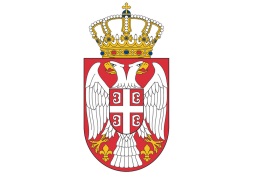 РЕПУБЛИКА СРБИЈАОПШТИНА АРАНЂЕЛОВАЦОПШТИНСКА УПРАВАБр. ______/2021-01-4Датум: _____.2021. годинеул. Венац Слободе бр. 1034300 АранђеловацНа основу члана 30. и 45. Одлуке о Општинској управи општине Аранђеловац (Службени гласник општине Аранђеловац 5/2019) и члана 8. став 1. Програма доделе субвенција за подршку раду привредним субјектима који обављају угоститељску и туристичку на територији општине Аранђеловац због потешкоћа у пословању проузрокованих епидемијом болести covid-19 изазване вирусом sars-cоv-2, Бр. 06-743/2021-01-3 од 04.11.2021. године,Начелник Општинске управе општине Аранђеловац, донео је Р Е Ш Е Њ ЕО ДОДЕЛИ ДРУГОГ ПАКЕТА БЕСПОВРАТНИХ СРЕДСТАВА ЗА ПОДРШКУ РАДУ ПРИВРЕДНИМ СУБЈЕКТИМА КОЈИ ОБАВЉАЈУ УГОСТИТЕЉСКУ И ТУРИСТИЧКУ ДЕЛАТНОСТ НА ТЕРИТОРИЈИ ОПШТИНЕ АРАНЂЕЛОВАЦ ЗБОГ ПОТЕШКОЋА У ПОСЛОВАЊУ ПРОУЗРОКОВАНИХ ЕПИДЕМИЈОМ БОЛЕСТИ COVID-19Члан 1.1. ДОДЕЉУЈУ СЕ бесповратна средства из буџета општине Аранђеловац за 2021. годину за подршку раду привредним субјектима који обављају угоститељску и туристичку делатност на територији општине Аранђеловац због потешкоћа у пословању проузрокованих епидемијом болести covid-19, са позиције 85/1, функција 472, економска класификација 454-субвенције приватним предузећима, програм 1501, прог. активност 1501-0003-подршка економском развоју и промоцији предузетништва, у складу са Програмом доделе субвенција за подршку раду привредним субјектима који обављају угоститељску и туристичку делатност на територији општине Аранђеловац због потешкоћа у пословању проузрокованих епидемијом болести COVID-19 изазване вирусом sars-cоv-2, Бр. 06-743/2021-01-3 од 04.11.2021. године, и то следећим привредним субјектима:2. Привредним субјектима којима су додељена средства по овом Решењу, иста ће бити исплаћена на посебне рачуне који не подлежу блокади код Министарства финансија Републике Србије – Управе за трезор.Задужује се Одељење за привреду и друштвене делатности да привредне субјекате којима су додељена средства по овом Решењу, а који нису доставили своје бројеве рачуна, попише и списак заједно са бројевима рачуна из става 1. ове тачке, достави Одељењу за финансије и рачуноводство у року од 7 дана од дана доношења овог Решења.3. Задужују се Одељење за привреду и друштвене делатности и Одељење за финансије и рачуноводство за реализацију овог Решења. 4. Ово Решење ступа на снагу даном доношења, а објавиће се на сајту општине Аранђеловац и у „Службеном гласнику општине Аранђеловац“.ОбразложењеОпштинско веће општине Аранђеловац на седници одржаној 04.11.2021.године донело је Програм доделе другог пакета субвенција за подршку раду привредним субјектима који обављају угоститељску и туристичку делатност на територији општине Аранђеловац због потешкоћа у пословању проузрокованих епидемијом болести covid-19 изазване вирусом sars-cоv-2, Бр. 06-743/2021-01-3 ( у даљем тексту: Програм).Чланом 4. Програма прописано је да се средства додељују у једнократном износу највише у висини половине нето минималне зараде у РС за месец у коме је расписан Јавни позив за доделу субвенција за подршку раду привредним субјектима који обављају угоститељску делатност или туристичку делатност на територији општине Аранђеловац због потешкоћа у пословању проузрокованих епидемијом болести COVID-19 бр. 06-486/2021-01-4 од 19.07.2021. године и Јавни позив за доделу субвенција за подршку раду привредним субјектима који се баве изнајмљивањем сала за организоване скупове и прославе и ноћне клубове на територији општине Аранђеловац због потешкоћа у пословању проузрокованих епидемијом болести COVID-19 бр. 06-487/2021-01-4 од 19.07.2021. године ( у даљем тексту: Јавни позиви) по подацима Републичког завода за статистику по сваком запосленом за кога је привредни субјект исплатио зараду за месец март 2020. године и поднео одговарајућу пореску пријаву као и да један привредни субјект може добити средства највише за 15 запослених. Чланом 7. Програма прописано је да се средства додељују привредним субјектима који су примили први пакет помоћи по Решењу о додели субвенција бр. 400-1819/2021-01-4 од 26.08.2021. године и Решењу о додели субвенција бр. 400-1818/2021-01-4 од 26.08.2021. године.Решењем о додели бесповратних средстава за подршку раду привредним субјектима који обављају угоститељску и туристичку делатност на територији општине Аранђеловац због потешкоћа у пословању проузрокованих епидемијом болести covid-19 бр. 400-1818/2021-01-4 од 26.08.2021. године додељена су средства привредним субјектима који су се јавили по расписаном Јавном позиву за за доделу субвенција за подршку раду привредним субјектима који обављају угоститељску делатност или туристичку делатност на територији општине Аранђеловац због потешкоћа у пословању проузрокованих епидемијом болести COVID-19 бр. 06-486/2021-01-4 од 19.07.2021. године. Истим привредним субјектима, у складу са цитираном одредбом члана 7. Програма, овим Решењем додељује се други пакет помоћи.Чланом 30. Одлуке о Општинској управи општине Аранђеловац («Службени гласник општине Аранђеловац», бр. 5/2019) прописано је да начелник Општинске управе представља Општинску управу, организује и обезбеђује законито и ефикасно обављање послова, док је чланом 45. исте Одлуке прописано да начелник доноси решења и закључке и друга акта.Чланом 8. став 2. Програма прописано је да Решење о додели бесповратних средстава доноси начелник Општинске управе општине Аранђеловац. Предлог решења се објављује на званичној интернет презентацији општине Аранђеловац и огласној табли Општинске управе.Имајући у виду све наведено, одлучено је као у диспозитиву.ПОУКА О ПРАВНОМ ЛЕКУ: Ово Решење је коначно у управном поступку.НАЧЕЛНИК ОПШТИНСКЕ УПРАВЕ:Негослав Петронијевић, дипл. правникРед. бр.Назив привредног субјектаМатични бројБрој трез.рачунаИзнос средстава1Дарко Бранковић ПР угоститељска радња "СТИГМА ДИСТОПИЈА"Аранђеловац63605476840-49072763-9716,185.842Лидија Јовановић предузетник туристичка агенција "TIME OUT" Аранђеловац56437665840-43462763-1532,371.683Радојица Маринковић ПР угоститељска радња "Venezia" Даросава Аранђеловац60626464840-37020763-2664,743.364Зоран Арсенијевић ПР угоститељска радња "Печењара Арсенијевић" Партизани60467986840-49076763-4916,185.845  Владимир Николић ПР самостална угоститељска радња "Код Владимира" Аранђеловац63046051840-37975763-18226,601.766Вишња Ђурић ПР, агенција за туризам,некретнине и услуге "MAMBO TOURS" Аранђеловац61359443840-34590763-8832,371.687СУР " ВЕЛИКА КАПИЈА"   Раде Стевановић ПР Раниловић51331672840-43316763-6016,185.848Верица Чорбић ПР делатност ресторана и покретних угоститељских објеката, Кафана "КУМ" Врбица64811118840-39606763-8632,371.689Марко Јанковић ПР СУР "КАВАНА"  Аранђеловац62435569840-41077763-0432,371.6810Јелена Милошевић Предузетник, СУР "WOODSTONE" Аранђеловац54519940840-49156763-0616,185.8411Ђорђе Милићевић ПР СУР " ђОЛЕ" Аранђеловац-Врбица61712259840-43350763-07113,300.8812"СИМЕУН" производно и услужно доо Аранђеловац-Бања20914939840-39072763-34129,486.7213Влада Гајић ПР угоститељске услуге "Брвнара 19" Аранђеловац65451654840-38628763-3097,115.0414Јасмина Ђуровић ПР угоститељска радња "EVERGREEN 007" Аранђеловац65342766840-40824763-7648,557.5215Привредно друштво за саобраћај и услуге "KM TOURS " ДОО Аранђеловац  20287853840-46706763-25145,672.5616Велимир Јанковић ПР угоститељска радња ћевабџиница "Janković Family" Аранђеловац63266485840-41245763-16178,044.2417 Босиљка Катић ПР угоститељска радња "Harizma stars" Аранђеловац63213926840-35645763-0448,557.5218СУР " МАЛИ РАЈ" Драгана Јошић Петронијевић предузетник Партизани53972543840-44729763-5732,371.6819Дејан Каран ПР услуге припремања и послуживања пића "Caffe bar HEMINGWAY" Аранђеловац63704873840-42108763-4380,929.2020СУР " Вила Здравље" Александар Стефановић предузетник Аранђеловац54778007840-49157763-1316,185.8421Милош Кувељић ПР угоститељска радња "Дивино" Аранђеловац64932438840-408858763-1897,115.0422 СУР " ГРБ"  Горан Нововић ПР Аранђеловац61813705840-44733763-85161,858.4023Матија Драгојевић ПР продаја погребне опреме,превоз и друге услуге Аранђеловац60372438840-49152763-7516,185.8424  Милена Ракић ПР услуге припремања и послуживаља пића "Pony" Аранђеловац65739453840-49076763-2816,185.8425 Угоститељска радња "печељара код Џина" Славиша Пантелић предузетник Аранђеловац60062099840-43868763-4432,371.6826 Зоран Пажин ПР угостителјско трговинска радња "Green forest" Аранђеловац63837067840-37346763-7780,929,2027Ксенија Ђорђевић ПР угоститељска радња "Ar soulfood"Аранђеловац64046900840-39097763-1597,115.0428 Јована Милутиновић ПР  угоститљеска радња "Double J" Bukovik64720619840-49121763-5216,185.8429Мирјана Бошковић ПР угоститељска радња "Бифе код бебе" Аранђеловац65245728840-49078763-4216,185.8430Caffe "MILORD"  65211327840-42058763-8197,115.0431Горан Недељковић ПР "Кетеринг Недељковић МП" Јеловик 64575082840-44715763-56145,672.5632Тања Контић ПР угоститељска радња "Trattoria Bellagio" 63990345840-42060763-9564,743.3633Угоститељска радња "Милошево буренце" Милош Матијевић 63523275840-36552763-4832,371.6834Јасмина Гајић ПР угоститеска радња  "Complex family" 65062267840-39099763-2997,115.0435Стеван Вукадиновић ПР угоститељска радња "Кафе трг - Complex"63252395840-49096763-7116,185.8436  Дејан Чоловић ПР угоститељска радња "Вајат Д" Аранђеловац 63700967840-35530763-72161,858.4037Ресторан Гурман - "КРКИ" Д.О.О.20120894840-49170763-07242,787.6038Добрила МАрковић ПР угоститељско тгрговинска радња  "Марковић - шалтер продаја" Аранђеловац60176108840-34360763-30113,300.8839   Милијанка Томашевић ПР Кафана "Врбица МТ" Аранђеловац 60501459840-34915763-3516,185.8440Јасмина Марковић ПР угоститељска радња  "Мали храст Ј&М" 64860887840-34455763-1697,115.0441Предузеће за туризам, трговину и услуге "A&L TOURS" DOO Аранђеловац  21322822840-44948763-3816,185.8442"АLEKSANDAR WELLNESS CENTER" DOO Orašac20489855840-42755763-1348,557.5243Кафана са трговином и фотокопирањем "Јереза" Јовичић Драгана ПР55086192840-49095763-6416,185.8444  Данијел Божовић ПР СУР "Мистик"56784179840-49093763-5016,185.8445   Гордана Милошевић ПР угоститељска радња "Кутак - МГ"64732528840-49141763-9516,185.8446 Марија Симоновић ПР угоститељска радња "Пантер - МВ" 64042980840-44047763-3680,929.2047  Горан Грујић ПР угоститељска радња "Уранак"62681624840-49104763-3016,185.8448Вера Ранковић ПР, "KAFE KEEPER" Аранђеловац 61212051840-49105763-3716,185.8449Влада Чоловић ПР остали смештај "Вила Видиковац" Аранђеловац 63362204840-49158763-2016,185.8450Зоран Јовановић ПР угоститељска радња "VIA DEL AMORE" Аранђеловац65338246840-35742763-0464,743.3651Смиљка Милосављевић ПР угоститељска радња "NEW JAZZ" Аранђеловац63963911840-42718763-4532,371.6852Зоран Митровић ПР, такси превоз трговина и угоститељство "Дијана" Аранђеловац 53567622840-49135763-5316,185.8453Ђурђа Кнежевић ПР СУР "ДАКА" Аранђеловац62624116840-49119763-3816,185.8454Антоније Николић ПР угоститељска радња "МИРИС КЕСТЕНА" Аранђеловац65056593840-35849763-7448,557.5255Дарко Веселиновић ПР угоститељска радња "НИНА В" Аранђеловац- Даросава63444910840-45238763-3148,557.5256Ивана Милосављевић ПР угоститељска радња "ДРУГИ РАЈ Д-И " Аранђеловац 63682728840-49069763-7616,185.8457Светомир Филиповић ПР "Печењара МЕЛАЦ" Аранђеловац62795646840-49071763-9016,185.8458Боривоје Петровић ПР угоститељска радња "Бора Б" Аранђеловац65588536840-49068763-6916,185.8459Кафић  БРЕЗА-Веља Снежана Вељовић ПР Аранђеловац60689563840-49070763-8316,185.8460SUNSETTRAVEL D.O.O.   Аранђеловац 20899654840-39837763-5416,185.8461Наташа Вукосављевић ПР угоститељска радња "ЦВРЧАК АР" Аранђеловац  65193043840-37682763-0480,929.2062Страхиња пузовић ПР угоститељска радња " САТ АР" Аранђеловац65210053840-42879763-0880,929.2063Драгана Јоксимовић ПР угосатитељска радња CAFFE "AQVA GOLD" Аранђеловац63177059840-42969763-5664,743.3664Немања Зечевић ПР угоститељска радња "ХАВАНА КЛУБ НОБ" Аранђеловац64590766840-45050763-7380,929.2065Владан Николић ПР производња осталих прехрамбених производа "CLOVER PLUS" Аранђеловац64084305840-49134763-4664,743.3666Милан Вукадиновић ПР "KINGSTON CAFE" Аранђеловац 61600728840-49227763-1816,185.8467Стефан Спасић ПР угоститељска радња "TRAČ 034" Аранђеловац63874728840-36410763-2432,371.6868Љубомир Јоксић ПР угоститељска радња "KOD APOTEKA" Аранђеловац 64153102840-41473763-6048,557.5269Бифе ЗЛАТАР Петкана Младеновић предузетник Аранђеловац55650586840-49168763-9016,185.8470Никола Јаћимовић ПР угоститељска радња "LEONARDO 187" Аранђеловац63560006840-40570763-4480,929.2071Немања Некић ПР, СУР "LEVEL UP", Аранђеловац 61208798840-49166763-7616,185.8472Милица Тасић ПР угоститељска радња "ОРАХОВ ХЛАД" Аранђеловац65204444840-39522763-8032,371.6873Александар Гавриловић предузетник,трговинско угоститељска радња "Леса -  Маска "  Аранђеловац61509453840-47770763-0432,371.6874"COSMOPOLIS" увозно и извозно, производно и услужно д.о.о, Аранђеловац   20721979840-46538763-13129,486.7275"Kruna elegant" угоститељско и услужно д.о.о Аранђеловац20025015840-35659763-05242,787.6076Новка Ђаловић ПР, СУР "Бифе код Новке" Ааранђеловац61809244840-49094763-5716,185.8477Ана Матић ПР угоститељска радња "OGI-AM" Аранђеловац65066955840-49153763-8216,185.8478Петар Радојичић ПР угоститељско занатско трговинска радња "КВАТРО МЕД" Аранђеловац64692895840-38914763-9232,371.6879Дејан Перовић ПР угоститељска радња "MIXOLOGY" Аранђеловац64420119840-49120763-4516,185.8480 Славица Бабић ПР угоститељска радња" КАРАЂОРЂЕВ ВАЈАТ 804" Орашац65284391840-44120763-6248,557.5281Ненад Ђурђевић ПР занатска производна угоститељска и трговинска радња "ЛОВАЧКИ МАЛИ РАЈ" Аранђеловац (Врбица)64276832840-41406763-7680,929.2082  Самостална радња Ђорђевић-СУР "КРФ" Вера Ђорђевић ПР Аранђеловац54631260840-45729763-7348,557.5283Александар Кривокућа ПР угоститељска радња "МИКИ ДВА" Аранђеловац63661198840-40700763-8164,743.3684Јовица Дамњановић ПР угоститељска радња"Чаробњак - Магос" Венчане64580817840-41650763-3816,185.8485Жаклина Прекић ПР угоститељска радња "ТУРЕ ДН" Аранђеловац  64860224840-49081763-6316,185.8486Милош Тешић ПР угоститељска радња "Caffe Plan B" Даросава6565969732,371.6887 Милош Бановић ПР угоститељска радња"Горски цар" АРАНЂЕЛОВАЦ65710978840-49171763-1416,185.8488Мирослав Бошковић ПР угоститељска радња "Печењара Бошковић" Аранђеловац 65388979840-38813763-6448,557.5289Катарина Костић ПР угоститељска радња "Шумадијски дворац" Аранђеловац64850857840-49169763-9716,185.8490Мирјана Вујић ПР угоститељско трговинска радња "Краљица кетеринг два" Аранђеловац64462849840-40060763-6332,371.6891"Брестови и визија" производно и услужно д.о.о Аранђеловац20315989840-36910763-3297,115.0492Петар Недић ПР угоститељска радња "CARPET PUB" Аранђеловац64567144840-38928763-9316,185.8493Туристичка агенција "BB TURS EXPORT-IMPORT" д.о.о. Аранђеловац20621923840-37582763-8032,371.68